Notificare privind importul seminţelor şi a materialului săditor a soiurilor de plante neînscrise în Catalogul soiurilor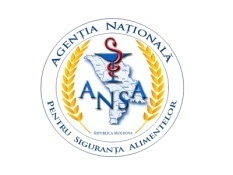 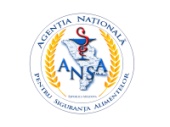 CĂTRE: 	Şeful Direcţiei Control Semincer a Agenţiei Naţionale pentru Siguranţa Alimentelor                                                                                            Solicit eliberarea permisiunii pentru importul                                                                                                       seminţelor/ materialului săditor, după cum urmează:Importator ______________________________________________________________________________________________Sediul importatorului______________________________________________________________________________________Telefon/email_____________________________________________________________________________________________Certificat de înregistrare (ANSA) nr.______________________________ din______________________________________Furnizor____________________________________________________________________________________________________________Localitate şi ţara exportator_________________________________________________________________________________________Lotul va fi importat în temeiul contractului/ invoice Nr.________________________________ din_______________________Specificarea importului:Transportul se va efectua prin punctul de trecere a frontierei de stat___________________Prin prezenta, garantez respectarea cerinţelor fitosanitare a Republicii Moldova.      Sînt admise la import seminţele soiurilor de plante neînscrise în Catalogul soiurilor, cu o notificare către ANSA transmisă cu cel puţin 10 zile lucrătoare pînă la import, dacă ele sînt destinate:cercetărilor ştiinţifice în cadrul relaţiilor de colaborare dintre instituţiile de cercetări ştiinţifice şi instituţiile de învăţămînt superior de profil agricol;testărilor oficiale efectuate de Comisia de Stat;suplimentării unei varietăţi reprezentate cu mai puţin de 10 soiuri în Catalogul soiurilor cu soiuri ce se regăsesc în Catalogul comun al soiurilor de plante al Uniunii Europene;organizării loturilor demonstrative şi pentru expoziţii pe suprafeţe limitate (3 loturi de pînă la 1 ha de fiecare soi):reproducerii pentru export. Seminţele reproduse se reexportă integral atît ca seminţe, cît şi ca produse derivate.f) pentru remedierea deficitului de seminţe pe piaţa internă.Permis de ANSA  Respins de ANSA      		motivul respingerii _______________________________________________________________________________________________________________________________________        _______________________________________________________________________________________                          L.Ş                                                            nume, prenume, funcţie, semnăturaData____________________SpeciaSoiulCantitatea□ buc / □ kg/tDestinaţia seminţelor/ materialului săditor 